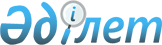 Об установлении квоты рабочих мест
					
			Утративший силу
			
			
		
					Постановление акимата города Шахтинска Карагандинской области от 29 декабря 2017 года № 54/02. Зарегистрировано Департаментом юстиции Карагандинской области 18 января 2018 года № 4581. Утратило силу постановлением акимата города Шахтинска Карагандинской области от 6 февраля 2019 года № 6/01
      Сноска. Утратило силу постановлением акимата города Шахтинска Карагандинской области от 06.02.2019 № 6/01 (вводится в действие со дня первого официального опубликования).
      В соответствии с Законами Республики Казахстан от 23 января 2001 года "О местном государственном управлении и самоуправлении в Республики Казахстан", от 6 апреля 2016 года "О занятости населения", акимат города Шахтинска ПОСТАНОВЛЯЕТ: 
      1. Организациям независимо от организационно-правовой формы и формы собственности установить квоту рабочих мест:
      1) для граждан из числа молодежи, потерявших или оставшихся до наступления совершеннолетия без попечения родителей, являющихся выпускниками организаций образования в размере 1 процента от списочной численности работников согласно приложению 1;
      2) для лиц, освобожденных из мест лишения свободы в размере 1 процента от списочной численности работников согласно приложению 2;
      3) для лиц, состоящих на учете службы пробации уголовно-исполнительной системы в размере 1 процента от списочной численности работников согласно приложению 3.
      2. Признать утратившим силу постановление  акимата города Шахтинска от 6 декабря 2016 года № 40/02 "Об установлении квоты рабочих мест" (зарегистрированное в Реестре государственной регистрации нормативных правовых актов № 4058, опубликованное в Эталонном контрольном банке нормативных правовых актов Республики Казахстан в электронном виде 10 января 2017 года, в газете "Шахтинский вестник" от 30 декабря 2016 года №52).
      3. Контроль за исполнением настоящего постановления возложить на заместителя акима города Шахтинска Тлеубергенова К.К.
      4. Настоящее постановление вводится в действие со дня первого официального опубликования. Перечень организаций, на которых устанавливается квота рабочих мест для граждан из числа молодежи, потерявших или оставшихся до наступления совершеннолетия без попечения родителей, являющихся выпускниками организаций образования Перечень организаций, на которых устанавливается квота рабочих мест для лиц, освобожденных из мест лишения свободы Перечень организаций, на которых устанавливается квота рабочих мест для лиц, состоящих на учете службы пробации уголовно-исполнительной инспекции
					© 2012. РГП на ПХВ «Институт законодательства и правовой информации Республики Казахстан» Министерства юстиции Республики Казахстан
				
      Аким города

С. Аймаков
Приложение 1 
к постановлению акимата
города Шахтинска 
от "29" 12 2017 года 
№ 54/02
№
Наименование организации
Списочная численность работников
Размер квоты (% от списочной численности работников)
Количество рабочих мест для граждан из числа молодежи, потерявших или оставшихся до наступления совершеннолетия без попечения родителей, являющихся выпускниками организаций образования
1
Товарищество с ограниченной ответственностью "Апрель-Кулагер"
215
1
2
2
Товарищество с ограниченной ответственностью "Шахтинскводоканал"
209
1
2
3
Товарищество с ограниченной ответственностью "Шахтинсктеплоэнерго"
389
1
3
4
Коммунальное государственное предприятие "Центральная больница города Шахтинска"
364
1
3
5
Коммунальное государственное предприятие "Поликлиника города Шахтинска"
397
1
3
6
Коммунальное государственное учреждение "Гимназия №1 акимата города Шахтинска"
111
1
1
7
Коммунальное государственное учреждение "Гимназия №5 акимата города Шахтинска"
105
1
1
8
Коммунальное государственное учреждение "Общеобразовательная школа № 6 акимата города Шахтинска"
114
1
1
9
Коммунальное государственное учреждение "Школа-лицей имени Алихана Букейханова акимата города Шахтинска"
117
1
1Приложение 2 
к постановлению акимата
 города Шахтинска 
от "29" 12 2017 года 
№ 54/02
№
Наименование организации
Списочная численность работников
Размер квоты (% от списочной численности работников)
Количество рабочих мест для лиц, освобожденных из мест лишения свободы
1
Товарищество с ограниченной ответственностью "Апрель-Кулагер"
215
1
2
2
Товарищество с ограниченной ответственностью "Шахтинскводоканал"
209
1
2
3
Товарищество с ограниченной ответственностью "Шахтинсктеплоэнерго"
389
1
3
4
Коммунальное государственное предприятие "Центральная больница города Шахтинска"
364
1
3
5
Коммунальное государственное предприятие "Поликлиника города Шахтинска"
397
1
3Приложение 3 
к постановлению акимата
города Шахтинска 
от "29" 12 2017 года 
№ 54/02
№
Наименование организации
Списочная численность работников
Размер квоты (% от списочной численности работников)
Количество рабочих мест для лиц, состоящих на учете службы пробации уголовно-исполнительной системы
1
Товарищество с ограниченной ответственностью "Апрель-Кулагер"
215
1
2
2
Товарищество с ограниченной ответственностью "Шахтинскводоканал"
209
1
2
3
Товарищество с ограниченной ответственностью "Шахтинсктеплоэнерго"
389
1
3
4
Коммунальное государственное предприятие "Центральная больница города Шахтинска"
364
1
3
5
Коммунальное государственное предприятие "Поликлиника города Шахтинска"
397
1
3